Črepníkovanie priesad muškátov BOZPPri muškátoch predstavuje rozmnožovanie jednoduchý proces. Staršie rastliny môžeme odstrihnúť až po drevnatú stonku a nové výhonky zasadiť. 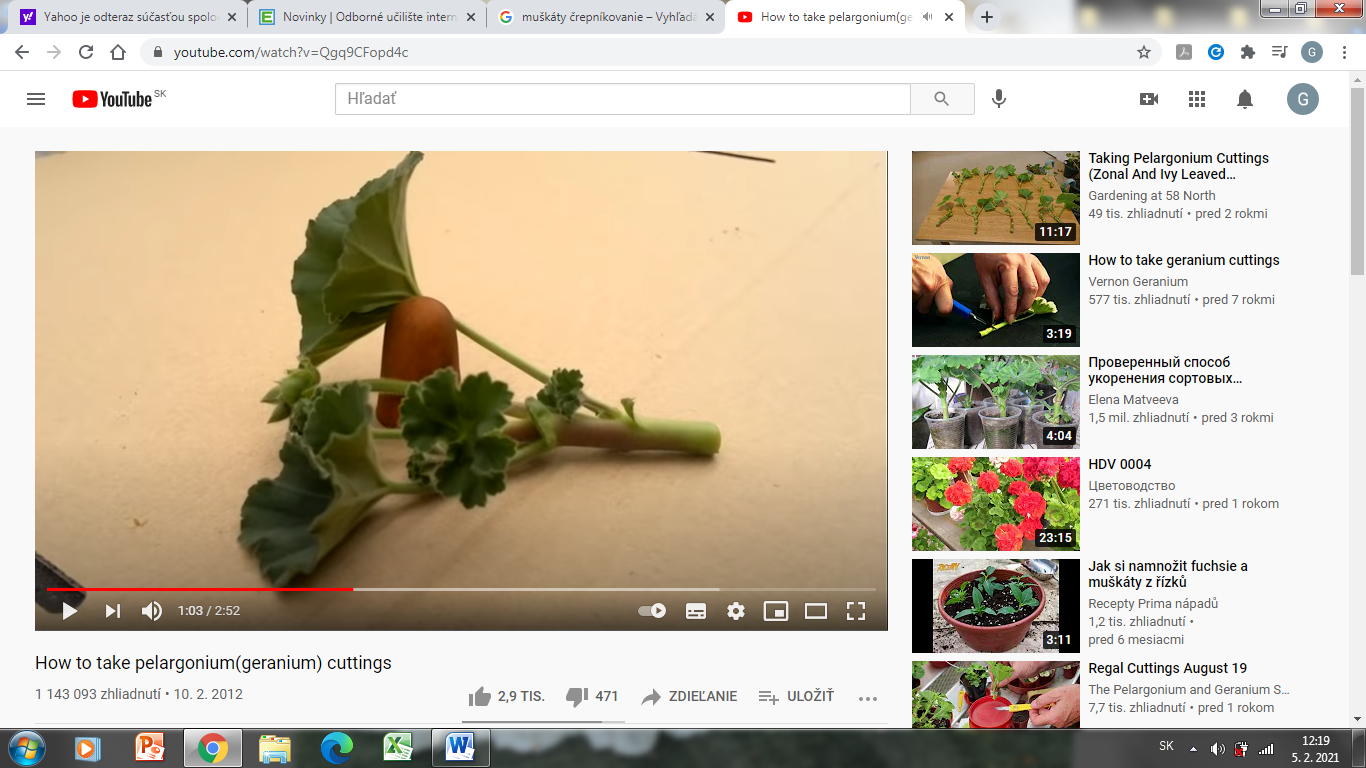 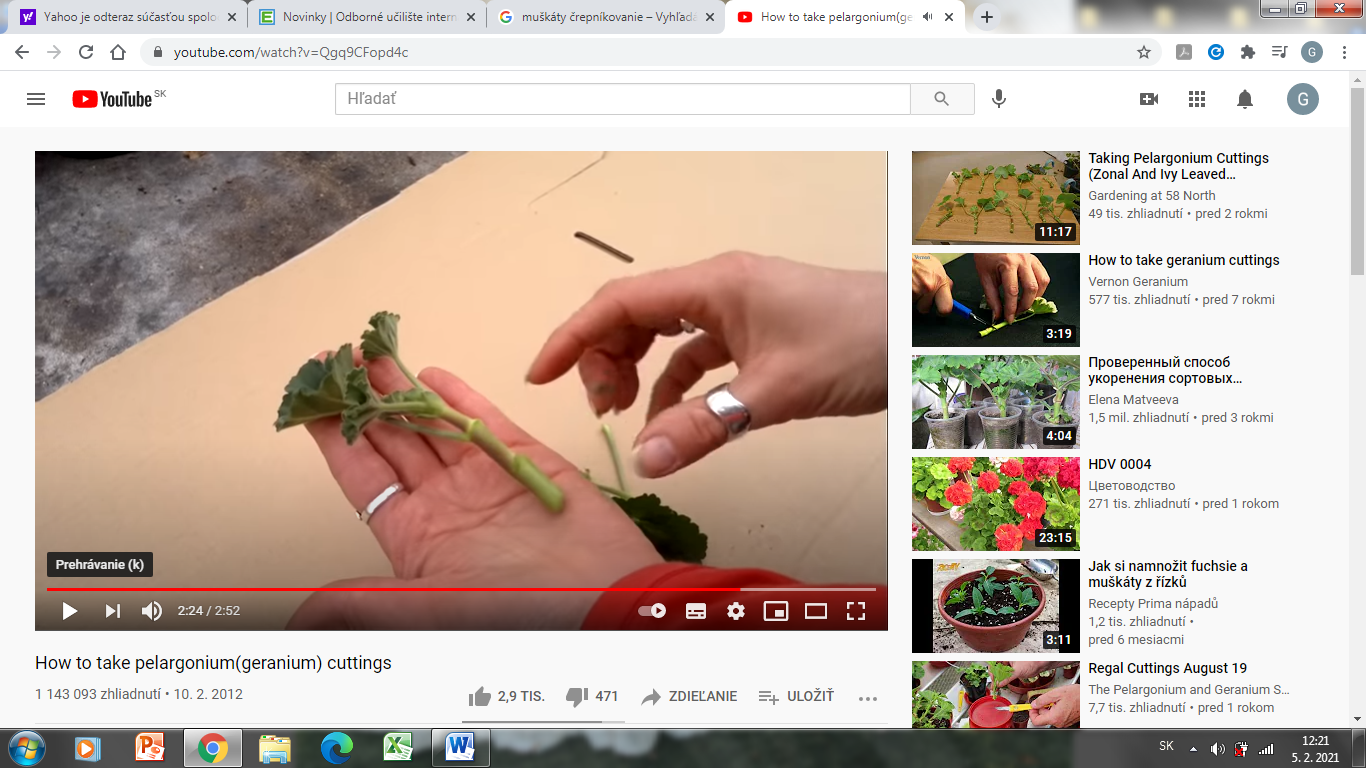 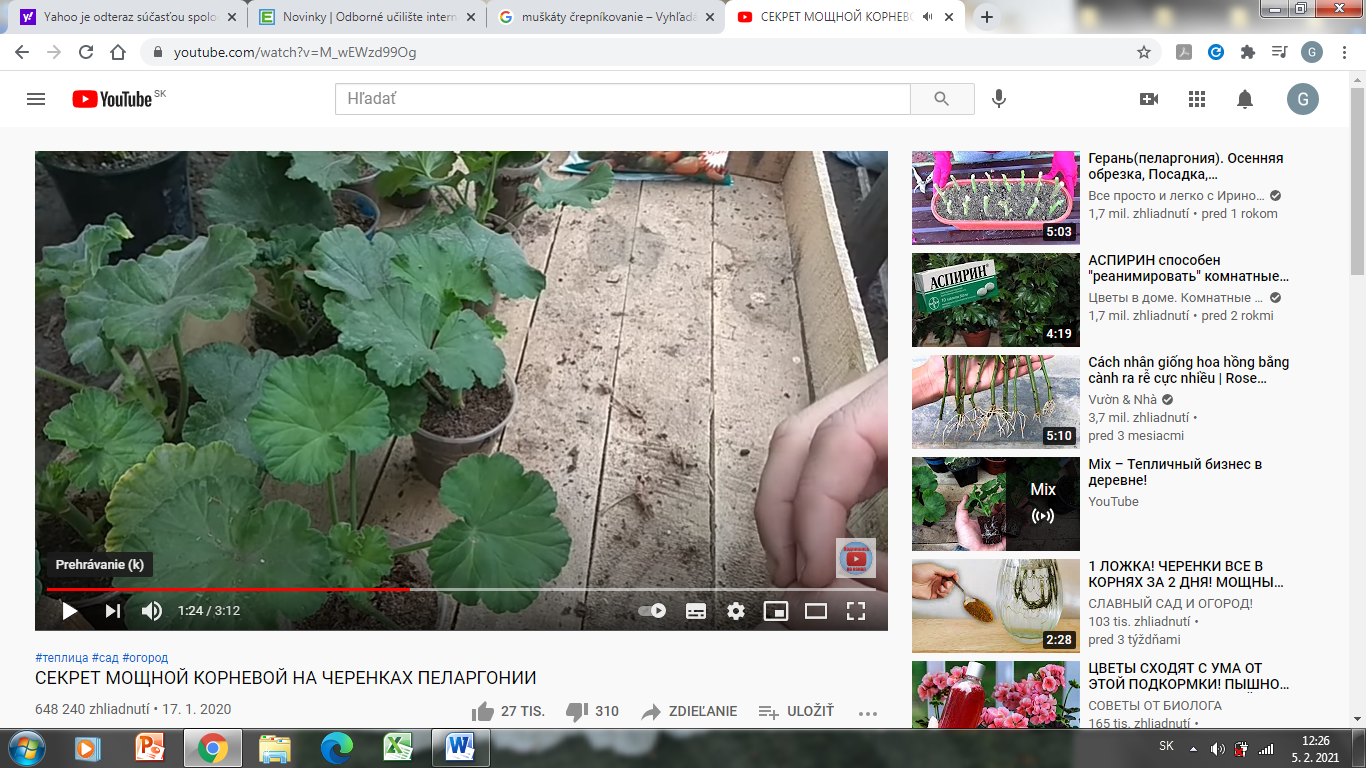 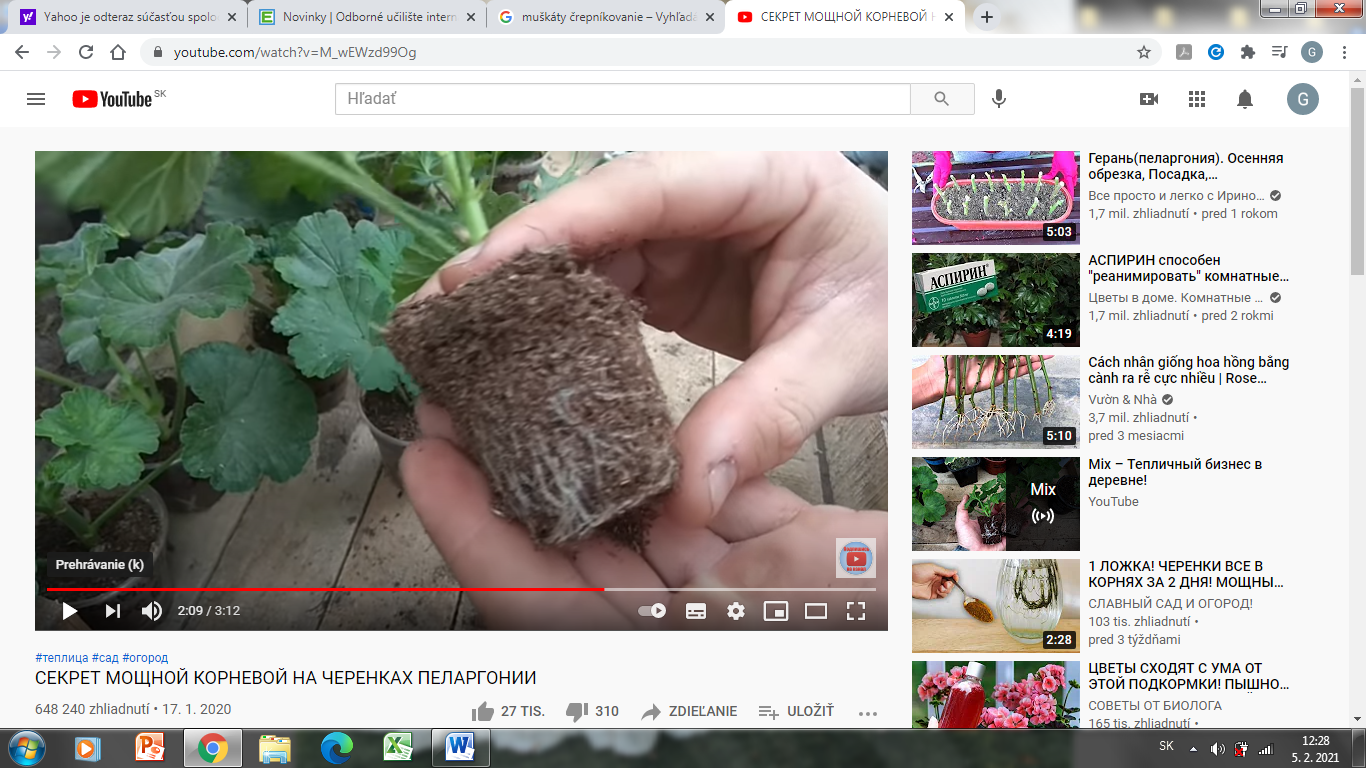 Pomaly pôsobiace hnojivá dodávajú rastlinám živiny v čase, keď dlhodobo prší a hnojenie je vylúčené, ale aj vtedy, keď na výživu zabudnete. S použitím prípravkov na kvitnúce rastliny začnite hneď, ako sa objavia kvetné puky a do jesene nepoľavte.Skôr ako rastlinky poputujú na balkón, doprajte im niekoľko dávok čerstvého vzduchu. Otužovanie nie je doménou len zeleninových priesad. Ocenia ho aj balkónovky. Náhla zmena teplotných pomerov môže spôsobiť spomalenie rastu a to so sebou prinesie nemalé sklamanie. Asi tri týždne pred tým, ako sa rozhodnete muškáty definitívne umiestniť na balkón, ich počas dňa otužujte na čerstvom vzduchu alebo im aspoň poriadne vyvetrajte.
Netreba však zabúdať na odstrihnutie odkvitnutých kvetov, ktoré môžu byť neželaným zdrojom plesní. 